MR & Directie (16:00 – 17:00 uur)MR (17:00 – 18:00 uur)ACTIEPUNTENLIJST 2022/2023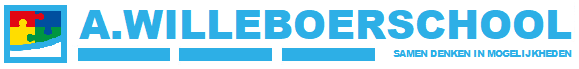 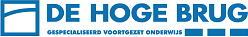 NOTULENMR VERGADERING 2Datum:Maandag 21-11-2022Plaats:De WilleboerschoolTijd:16.00 – 18:00 uur Uitgenodigd:PMR:       R. Kat (VSO De Hoge Brug), J. Uithol (VSO De Hoge Brug),                           T. Meijboom (SO De A. Willeboerschool)OMR:      J. Willemse (ouder VSO De Hoge Brug), I. Harteveld (ouder SO De A.   Willeboerschool), C. Hilling (ouder SO De A. Willeboerschool)Directie: J. van Platteschorre (locatiedirecteur VSO De Hoge Brug), Buitenhuis (locatiedirecteur SO De A. Willeboerschool).Overige: Voorzitter: R. KatNotulist: R. KatAGENDAPUNTENBEVOEGHEID MROpening Welkom door voorzitter.Accorderen vorige notulen (zie bijlage)Informatie vanuit GMR   De volgende zaken zijn besproken in de GMR vergadering:Directiestructuur.VSO diploma.ActiepuntenlijstgeenIngekomen- en uitgaande postBrief situatie touringcarbranche. (zie bijlage)Mededelingen directie Willeboerschool: De school is aan het onderzoeken of een 5 gelijke dagenmodel passend is voor de school. Vraag is vooral onderzoeken wat personeel, maar ook MR er van vindt. Goed overleg en informatieverstrekking belangrijk. Dit zal worden vervolgd. (punt 7)Met het ziekteverzuim gaat het langzaamaan weer beter. Voor opvang groep meerkleurig, (buiten de groep) zal worden gekeken naar de mogelijkheden om een collega hier een rol in te geven. Dit i.v.m. langdurig ziekte) Hier worden we van op de hoogte gehouden.Vanwege de intensiteit in begeleiding van een leerling waarbij veiligheid niet meer gewaarborgd kan worden, is er besloten dat deze leerling niet langer op school kan blijven. Er moet worden gezocht naar een passende plek. Ouders hebben vanwege onenigheid een advocaat aangenomen. Dit is voor alle partijen niet fijn, maar er wordt gezocht naar een goede begeleiding in dit proces. Ook dit wordt vervolgd.Hoge Brug: Een gedeelte van de renovatie is begonnen: momenteel is de voorkant van het gebouw aan de beurt. (gedeelte ingang/facilitair) Dit zal steeds per gedeelte opschuiven naar andere delen van het gebouw.Momenteel veel te maken met zieken. Zowel Griep, als Corona.Volgend jaar grote KAS/BAS klas Fase 2. 9 leerlingen vanuit De Hoge Brug zelf en 4 leerlingen komen van Mytylschool De Brug. Er is gesproken in de MR over de tekorten binnen het onderwijs. Korte toelichting welke effecten scholen hiervan ondervinden, maar ook gekeken naar de mogelijkheden. Vijf gelijke dagenmodel SO  Oriëntatie op het vijf gelijke dagenmodel voor De Willeboerschool. Belangrijk om alle partijen goed te informeren. Onderzoek loopt. Op de aanpassing van onderwijstijd (met uitzondering van VSO) hebben ouders een instemmingsbevoegdheid vanuit de MR. Protocol fysiek begrenzen(zie bijlage)Vorige vergadering is hier al toelichting op gegeven. Vraag vanuit MR: Of bij onderdeel nazorg dit concreter gemaakt kan worden. Er staat nu bijvoorbeeld ‘denk na…’is onduidelijk. Ook concreet beschrijven van tijdspan. Wat voor planning en hoeveel tijd is hier voor nodig? A. Buitenhuis zal deze tips meenemen en communiceren via de mail.OuderbetrokkenheidVisie ouderbetrokkenheid kerst.Vanuit Willeboerschool hoop op viering met iedereen! (eten, ouders, personeel, etc.) Ouderavond 29 maart 2023.Geef me de vijf cursus met personeel. Volgend jaar ook starten met ouderavond en dit aanbieden bij ouders.Samenwerking Willeboer & Hoge BrugEen vast agendapunt op de MR vergadering om dit thema levendig te houden. Ruimte om lopende zaken te bespreken.Lopende zaken: Aankomende onderwerpen volgende MR vergaderingBegrotingNPO tot 2025, overschot schuift door naar 2026.Rondvraag met directieGelegenheid om vragen te stellen waar directie bij is.geenAfsluiting Afsluiting eerste gedeelte vergadering. Tweede gedeelte zal MR verder gaan zonder directie.AGENDAPUNTENBEVOEGHEID MRMR jaarplan 2022-2023
vast punt op agenda: bespreken, aanpassen, etc.Terugblik vorig schooljaar. Zijn er punten waar de MR mee bezig was, die in het komende jaar voortgezet moeten worden? Of zijn er punten die de MR wilde behandelen, maar waar geen tijd voor was? Reflecteren.  Bediscussiëren welke punten dit jaar van belang zijn (of blijven).Nadenken over de speerpunten binnen MR dit schooljaar. Deze staan momenteel in het jaarplan. Als er andere punten zijn zal dit meegenomen en aangepast worden in het jaarplan. Zaak voor MR leden actief te luisteren naar achterban om te weten te komen welke thema’s spelen.Jaarplan opstellen. Jaarverslag MR 2021-2022Voorzitter zal z.s.m. jaarverslag maken van de MR, deze zal gemaild worden naar alle leden.OuderbetrokkenheidVast speerpunt op de agenda. Nadenken over prioriteiten en wensen voor dit jaar. Ouderbetrokkenheid is een mooi punt om mee te nemen. MR kan bijvoorbeeld meedenken over het organiseren van thema-avonden en ouders bij elkaar te brengen. Evalueren en meenemen punten vanuit vorig schooljaar.Overige punten vanuit directieBespreken en afspraken maken binnen de MR vanuit eerder vernomen punten afkomstig van directie.In de Corona periode zijn er veel aanpassingen geweest in (pauze)roosters. Goed in gaten houden dat onder personeel een juiste verdeling is van pauzetijden. MR wil vanuit personeel ook goed kijken naar de gevolgen van het 5 gelijke dagen model. Helder in beeld krijgen hoeveel uren de leerlingen en docenten daadwerkelijk maken. MR zal kijken naar aantal uren onderwijstijd leelringen. Rondvraag en w.v.t.t.k.Afsluiting Afsluiting tweede gedeelte MR vergadering.PlanActie WieWanneer